*SIA SHUTDOWN (No Class)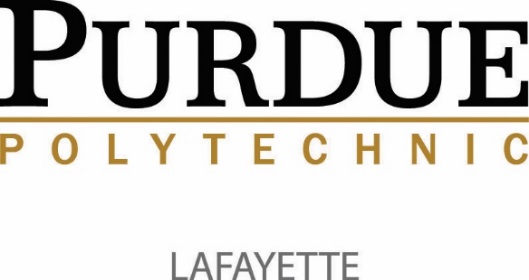 July 3rd – July 14th
SUMMER 2017 SCHEDULE OF CLASSESMay 15th – August 4th, 2017DAY CLASSESSIA Building Key:	T&RC = Training and Reception Center	TTC = Technical Training CenterRooms are subject to change at any time.*** No Assigned work for face to face classes during SIA shutdown (July 3rd – July 14th)**Last offering for this course!  Please discuss your options with your SSC. EVENING CLASSESSIA Building Key:	T&RC = Training and Reception Center	TTC = Technical Training CenterRooms are subject to change at any time.**Last offering for this course!  Please discuss your options with your SSC. STATEWIDE DISTANCE CLASSES11These Blackboard classes have extremely limited space!  Seniors and Juniors have scheduling priority in these classes.  If these classes are not filled by February 24, 2017 they will open up to the Sophomore and Freshman during their priority registration.SUMMER 2017 INDIANA COLLEGE NETWORK (ICN) ONLINE COURSES (TENTATIVE)GRADUATION CANDIDATESSIA TEAM LEADER PROGRAM ** see belowSIA Building Key:	T&RC = Training and Reception Center	TTC = Technical Training Center***Student must speak with SSC in order to register for classRooms are subject to change at any time.Memorial Day – Monday May 29thIndependence Day – Tuesday, July 4th12 Weeks:  May 15th – August 4th, 201712 Weeks:  May 15th – August 4th, 201712 Weeks:  May 15th – August 4th, 201712 Weeks:  May 15th – August 4th, 201712 Weeks:  May 15th – August 4th, 201712 Weeks:  May 15th – August 4th, 201712 Weeks:  May 15th – August 4th, 2017COURSECRNCOURSE NAMEDAYTIMEINSTRUCTORLOCATIONCNIT 13600            (3 cr)Personal Computing Technology and ApplicationsM/W11:30 AM – 1:50 PMTBDTBDMGMT 20000       (3 cr)Introductory Accounting                                                 (P: None)T/TH11:30 AM – 1:50 PMTBDTBDTLI 21400                 (3 cr)Intro to Supply Chain                                      (F: IT 23000 – P: None)M/W11:30 AM – 1:50 PMTBDTBDTLI 23500                    (3 cr)Intro to Lean and Sustainable SystemsT/TH11:30 AM – 1:50 PMTBDTBDMATH PREP               (0 cr)Math Boot Camp                                                  (Preparation for ALEKS & MA 15800)M/W/F11:00  – 11:50 AMTBDTBD7 Weeks:  May 15th – June 30th, 20177 Weeks:  May 15th – June 30th, 20177 Weeks:  May 15th – June 30th, 20177 Weeks:  May 15th – June 30th, 20177 Weeks:  May 15th – June 30th, 20177 Weeks:  May 15th – June 30th, 20177 Weeks:  May 15th – June 30th, 2017COURSECRNCOURSE NAMEDAYTIMEINSTRUCTORLOCATIONOLS 34600                      (3 cr)Critical Thinking & Ethics                                      (P: OLS 38600/C)T/TH11:30 AM – 2:50 PMTBDTBDTECH 12000                     (3 cr)Design Thinking in Technology                                 (P: None)M/W11:30 AM – 2:50 PMTBDTBDTLI 25400                          (3 cr)Leading Change in Technology Organizations                                                  (F: OLS 38600) (P: None)T/TH11:30 AM – 2:50 PMTBDTBD12 Weeks:  May 15th – August 4th, 201712 Weeks:  May 15th – August 4th, 201712 Weeks:  May 15th – August 4th, 201712 Weeks:  May 15th – August 4th, 201712 Weeks:  May 15th – August 4th, 201712 Weeks:  May 15th – August 4th, 201712 Weeks:  May 15th – August 4th, 2017COURSECRNCOURSE NAMEDAYTIMEINSTRUCTORLOCATIONIT 34200                              (3 cr)Intro to Statistical Quality                                                Pre-reqs: MA 154 or MA 158                                  M/W5:30 PM – 7:50 PMTBDTBDTLI 21400                 (3 cr)Intro to Supply Chain                                      (F: IT 23000 – P: None)M/W5:30 PM – 7:50 PMTBDTBDTLI 23500                    (3 cr)Intro to Lean and Sustainable SystemsT/TH5:30 PM – 7:50 PMTBDTBD7 Weeks:  May 15th – June 30th, 20177 Weeks:  May 15th – June 30th, 20177 Weeks:  May 15th – June 30th, 20177 Weeks:  May 15th – June 30th, 20177 Weeks:  May 15th – June 30th, 20177 Weeks:  May 15th – June 30th, 20177 Weeks:  May 15th – June 30th, 2017COURSECRNCOURSE NAMEDAYTIMEINSTRUCTORLOCATIONOLS 34600                      (3 cr)Critical Thinking & Ethics                                      (P: OLS 38600/C)T/TH5:30 PM – 8:50 PMTBDTBDTECH 12000                     (3 cr)Design Thinking in Technology                                 (P: None)M/W5:30 PM – 8:50 PMTBDTBDTLI 25400                          (3 cr)Leading Change in Technology Organizations                                                  (F: OLS 38600) (P: None)T/TH5:30 PM – 8:50 PMTBDTBDSTUDY ABROADSTUDY ABROADSTUDY ABROADSTUDY ABROADSTUDY ABROADSTUDY ABROADSTUDY ABROAD  SUMMER 1 -  6 Weeks:  May 15th – June 23rd  SUMMER 1 -  6 Weeks:  May 15th – June 23rd  SUMMER 1 -  6 Weeks:  May 15th – June 23rd  SUMMER 1 -  6 Weeks:  May 15th – June 23rd  SUMMER 1 -  6 Weeks:  May 15th – June 23rd  SUMMER 1 -  6 Weeks:  May 15th – June 23rd  SUMMER 1 -  6 Weeks:  May 15th – June 23rdCOURSECRNCOURSE NAMEDAYTIMEINSTRUCTORLOCATIONIT 38500           (3 CR)Industrial Ergonomics                                                           (P: MA 153 and MA 154 and Junior Standing)ArrangedArrangedGerry PallBlackboard On-lineOLS 34600       (3 CR)Critical Thinking and Ethics                                                       (P: OLS 386 and OLS 388)ArrangedArrangedAndrew McCartBlackboard On-lineOLS 47700   (3 CR)  Conflict Management                                                    (P: None)                              ArrangedArrangedLorri BarnettBlackboard On-lineTECH 3200 (3 CR)              Technology and the Organization                                              (P: TECH 120 and Junior Standing)ArrangedArrangedMichele SummersBlackboard On-lineTLI 11100                      (3 CR)Gateway to Technology Leadership & Innovation                             (F: IT 10400) (P:None)ArrangedArrangedJames MaleyBlackboard On-lineTLI 25400       (3 CR)Leading Change in Tech Organizations                                  (F: OLS 386) (P:None)ArrangedArrangedJames TanoosBlackboard On-lineTLI 33620                     (3 CR)Total Productive Maintenance                                              (F: IT 38100) (P: PHYS 218 and STAT 301 or IT342)ArrangedArrangedMike PaceBlackboard On-line  SUMMER 2-  6 Weeks:  June 26th – August 5th  SUMMER 2-  6 Weeks:  June 26th – August 5th  SUMMER 2-  6 Weeks:  June 26th – August 5th  SUMMER 2-  6 Weeks:  June 26th – August 5th  SUMMER 2-  6 Weeks:  June 26th – August 5th  SUMMER 2-  6 Weeks:  June 26th – August 5th  SUMMER 2-  6 Weeks:  June 26th – August 5thENGL 42100                   (3 CR)Technical Writing                                                                     (P: English Composition)ArrangedArrangedCyndy SearfossBlackboard On-lineOLS 36400              (3 CR)Professional Development                                             (P: OLS 386 and OLS 388)                               ArrangedArrangedAndrew McCartBlackboard On-lineTECH 33000     (3 CR)    Technology and the Global Society                                           (P: TECH 120 and Junior Standing)ArrangedArrangedJames TanoosBlackboard On-lineTLI 11200         (3 CR)Foundations of Organizational Leadership                                      (F: OLS 252) (P: None)ArrangedArrangedJan TylerBlackboard On-lineTLI 21300                       (3 CR)Project Management                                                              (F: OLS 450) (P: None)ArrangedArrangedLorri BarnettBlackboard On-lineTLI 29900                         (3 CR)Technology & Culture Through History                                    (P: TECH 120, COM 114, ENGL COMP)ArrangedArrangedJames MaleyBlackboard On-linePurdue CourseCourse DescriptionOriginating InstitutionOriginating CourseSummer Dates AvailableAD 22600 (HUM)History of Arts to 1400Ivy Tech-LafARTH 101COM 11400 (OC)Fundamentals of SpeechIvy Tech-LafCOMM 101COM 21200 (BSS)Appr Study Interp CommIvy Tech-LafCOMM 102COM 32000Small Group CommIvy Tech-LafCOMM 202CSR 34200Personal FinanceVincennesECON 208EAPS 10000/19100Planet EarthVincennesGEOS 100ENGL 20500Creative WritingIvy Tech-LafENGL 202ENGL 23800 (HUM)Intro to FictionIvy Tech-LafENGL 227HIST 10400 (HUM)Intro to Modern WorldVincennesHIST 236HIST 15100 (HUM)American History to 1877Ivy Tech-LafHIST 101HIST 15200 (HUM)US Since 1877Ivy Tech-LafHIST 102HIST 1XXXXX (HUM)History of American TechnologyVincennesHIST 125MA 15300 (QR)Alg/Trig IVincennesMATH 102MGMT 20000Financial AccountingIvy Tech-LafACCT 101MGMT 20100Managerial AccountingIvy Tech-LafACCT 102MUS 25000 (HUM)Music AppreciationVincennesMUSI 218OLS 25200Human Rel in OrganizIvy Tech-LafBUSN 208OLS 27400Applied LeadershipIvy Tech-LafBUSN 105PHIL 11000 (HUM)Intro to PhilosophyIvy Tech-LafPHIL 101PHIL 11100 (HUM)EthicsVincennesPHIL 212POL 10100 (BSS)American Govt PoliticsIvy Tech-LafPOLS 101SOC 10000 (BSS)Into SociologyIvy Tech-LafSOCI 111COURSECRNCOURSE NAMECAND 99100Candidate to Graduate (Certificate, AS, BS)CAND 99200Degree Only – NOT Taking Other Classes (Certificate, AS, BS)12 Weeks:  May 15th – August 4th, 201712 Weeks:  May 15th – August 4th, 201712 Weeks:  May 15th – August 4th, 201712 Weeks:  May 15th – August 4th, 201712 Weeks:  May 15th – August 4th, 201712 Weeks:  May 15th – August 4th, 201712 Weeks:  May 15th – August 4th, 2017COURSECRNCOURSE NAMEDAYTIMEINSTRUCTORLOCATIONCOM 11400(4 cr.)Intro to Communications                                      M/W11:00 – 1:200 PMTBDTBDTLI 11200(3 cr.)Foundations of Organizational LeadershipT/TH11:00 – 1:20 PMTBDTBDOLS 27400(3 cr.)Applied LeadershipT/TH1:30 PM – 3:50 PMTBDTBD